Notions et contenus : Pouvoir calorifique d'un combustible.Compétences attendues : - Montrer expérimentalement que, lors d'une combustion, le système transfère de l'énergie au milieu extérieur sous forme thermique et estimer la valeur de cette énergie libérée. - Comparer les pouvoirs calorifiques des différents combustibles au service de l'habitat. Distribuer le   document suivant aux élèvesSituation problèmePour se faire chauffer de l’eau pour le thé, faut-il une masse plus élevée de 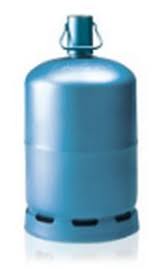 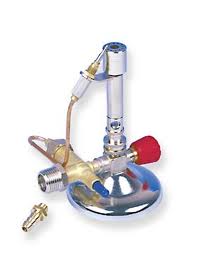 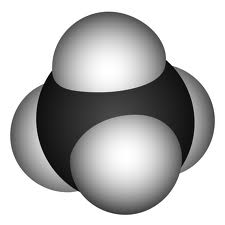 			               ou	?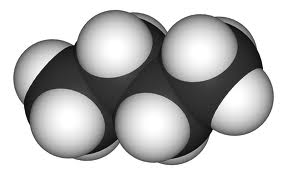  Quelle stratégie proposez-vous de mettre en place pour répondre à la question ?Les élèves recherchent une expérience à mettre en place pour répondre à la question.Il  faut déterminer la quantité d’énergie dégagée lors de la combustion du butane et celle dégagée par la combustion du méthane pour faire chauffer le même volume (la même masse) d’eau.Questions d’aide en cas de besoin :Sait-on mesurer la quantité de chaleur fournie ? Non A quelle grandeur physique facilement mesurable la chaleur est-elle liée ?  A la température.Comment va-t-on savoir que la quantité de chaleur fournie par la combustion des combustibles (butane ou gaz naturel) a eu le même effet ? Si cela a produit la même élévation de température donc il va falloir repérer les températures. Propositions d’élèves : Faire bouillir de l’eau et regarder quelle masse de gaz a été la plus consommée. Ok : attention, impossible avec les thermomètres dont on dispose car la température ne va que jusqu’à 35°C (thermomètres précis).Ils fixent la même masse de butane et de méthane ; ils veulent faire bouillir de l’eau : ils regardent quel combustible permettra de faire bouillir l’eau en le moins de temps possible. Problème : il faudrait pouvoir contrôler le débit de gaz (mesures préalables compliquées) et cela n’est pas dans l’esprit de la question « quelle masse … » qui indique que la masse doit être différente.- On mesure la température initiale de l’eau et la température finale de l’eau pour connaitre l’élévation de température.- On choisit un même volume d’eau à chauffer (100 mL) avec du méthane et avec du butane- On l’introduit dans un récipient.- On chauffe le récipient grâce à la chaleur dégagée par la combustion du butane puis du méthane.- On mesure la masse de butane et de méthane qui a été nécessaire à la même élévation de température.Remarques :	 - il faudra essayer de limiter le plus possible les pertes de chaleur. - il faudra aussi tenir compte du fait que la chaleur a aussi été  fournie en partie à la cannette.Distribuer un bac contenant du matériel (matériel utilisé et matériel superflus)Les élèves choisissent le matériel et dressent la liste exacte retenue ; ils mettent en place leur manipulation.Remarque : vu le matériel disponible, seule la combustion du butane est possible pour l’instant.Ce qui est attendu dans le compte-renduListe du matérielCanetteEprouvette graduée Eau froidePotence, noix, pincesThermomètreBriquet contenant du butanePapier d’aluminium pour isolerProtocole Mesurer un volume de 100 mL d’eau et les introduire dans la canetteFixer la canette sur la potenceFixer le thermomètre de manière à ce qu’il plonge dans l’eauPeser le briquet avant la combustion : m briquet avant  = 17,44 gRelever la température initiale de l’eau : i = 11°CFaire chauffer l’eau jusqu’à ce que la température finale soit de f = 31°C Pas vraiment utile de bloquer le briquet avec du scotch, ni de le tenir avec une pince.Peser le briquet après la combustion : m briquet après = 17,18 gRefaire pareil avec le méthane.Exploitation des résultatsButane m initiale (briquet) = 17,44 g ; m finale (briquet) = 17,18 gm butane consommé = m finale (briquet) - m initiale = 0,26 g  Température initiale : i = 11 °C ; Température finale : f = 31 °CPour élever de 20°C les 100g d’eau nécessaires à la préparation du thé, il a fallu 0,26 g de butane.MéthaneProblème : on n’a pas de méthane. ------------------------------------------------------------------------------------------------------------------------------------------------------A distribuerDonnée. Pouvoir calorifique du méthane : PC(CH4) = 50,1106 J.kg-1.En s’aidant de l’unité, les élèves tentent d’expliquer à quoi peut correspondre le pouvoir calorifique.J : joule, unité d’énergie ; kg : kilogramme.Le pouvoir calorifique du méthane indique que 1 kg de méthane libère 50,1106 J.                  1 kg de méthane libère 50,1106 Jm kg de méthane libère Q libérée combustion, l’énergie nécessaire pour élever de 20°C les 100g d’eau.On cherche m, la masse de méthane nécessaire pour libérer la même énergie que le butane (énergie nécessaire pour élever de 20°C les 100g d’eau).Pour cela il faut connaître Qlibérée combustion, l’énergie  nécessaire pour élever de 20°C les 100g d’eau ; il faut une donnée supplémentaire qui permette de relier l’énergie libérée lors d’une combustion et l’élévation de température. ------------------------------------------------------------------------------------------------------------------------------------------------------A distribuer1.1. A quoi sert chaleur dégagée par la combustion du butane ?Cela chauffe l’eau, la cannette et l’air environnant.1.2. Justifier que l’on puisse écrire : Q libérée combustion du butane = Q reçue par canette + Q reçue par eauLa chaleur libérée par la combustion du butane est reçue par l’eau et la canette ; vu la relation la chaleur cédée à l’air environnant est négligée.2. La capacité thermique massique de l’eau est c eau = 4,18 J.g-1.°C-1.2.1. Quelle est la signification de cette grandeur physique ?Cette donnée signifie qu’il faut fournir 4,18 J pour élever de 1°C une masse de 1g d’eau.2.2. Quelle est l’énergie thermique Q reçue par eau  reçue par l’eau introduite dans la canette ?La masse de 1L d’eau est de 1 kg.Dans la canette il y a 100 mL d’eau et l’élévation de température est   = 20 °CPour 1 g d’eau et une élévation de 1°C, il faut que l’eau fournir 4,18 JPour 100 g d’eau et une élévation de 1°C, il faut que l’eau fournir 418 JPour 100 g d’eau et une élévation de  = 20 °C, l’eau doit recevoir Q reçue par eau  = 4,18  100  20 = 8360 J 3. Quelle est l’énergie thermique Q reçue par canette reçue par la canette en aluminium ?Donnée. Capacité thermique massique de l’aluminium : cAl = 0,90 J.g-1.°C-1.Pour 1 g d’aluminium et une élévation de 1°C, il faut fournir 0,90 JIl faut connaître la masse de la canette vide : meau = 100 gmcanette + meau = 112 gDonc mcanette = 12 gPour 12 g d’aluminium et une élévation de 1°C, il faut fournir 0,90  12 = 10,8 JPour 12 g d’aluminium et une élévation de  = 20°C, il faut fournir Q reçue par canette = 0,90  12  20 = 216 J4. Quelle est l’énergie thermique Q libérée combustion du butane cédée par la combustion du butane ?Chaleur libérée par la combustion de 0,26 g butane :Q libérée combustion du butane = Q reçue par eau + Q reçue par canette = 8576 J5. Répondre à la question posée.Pour élever de 20°C les 100g d’eau contenue dans la canette, il a fallu 0,26 g de butane qui ont libéré lors de la combustion 8576 J.On cherche m, la masse de méthane nécessaire pour libérer cette même énergie.1 kg de méthane libère 50,1106 Jm kg de méthane libère 8576 Jm = (10008576) / (50,1106) = 0,17 g ConclusionPour élever de 20°C les 100g d’eau contenue dans la canette, il faut :Soit 0,26 g de butaneSoit 0,17 g de méthanePour faire chauffer l’eau du thé, il faudra donc une masse plus élevée de butane que de méthane.Variante (non testée car les élèves avaient déjà des difficultés pour traiter les questions précédentes)Donner uniquement les capacités thermiques massiques.Prolongement1. Dans la pratique, quelle grandeur faut-il connaître pour savoir quel combustible dégage le plus d’énergie ? Pouvoir calorifique.2.a. En utilisant les mesures précédentes, déterminer cette grandeur physique dans le cas du butane.Il correspond à la chaleur libérée par 1kg de butane.Pouvoir calorifique du butane : 8576   1000 / 0,26 = 33106 J.kg-1.2.b. Dans les tables, cette valeur est de 45106 J.kg-1. Est-ce en accord avec le résultat expérimental ? Expliquer.Ce qu’il faut retenir : Le pouvoir calorifique d’un combustible (PC) est l’énergie que peut fournir la combustion complète d’un kilogramme de ce combustible ; il s’exprime en J.kg-1.Exemples : PC(méthane) = 50,1  106 J.kg-1 		PC (butane) = 45,6  106 J.kg-1Bureau :6 rouleaux de scotch2 balances de précisionSur chariot, pour 12 groupes, à préparer dans des bacs : Balance (peser éventuellement eau) Eprouvette graduée de 100 mLEprouvette graduée de 250 mLPotenceNoix + Pince à 4 doigtsPetite canette de CocaNoix + tige (support du thermomètre)Thermomètre de précision (à 0,1 °C)Noix + pince deux doigtsBriquetPapier aluminiumProtection pour limiter les pertes ( à voir …)Physique - Chimie – 1èreSTL-1èreSTI2D                                                                                                                                                                     Thème : HabitatTP - Quel combustible dégage le plus d’énergie : méthane ou butane ?Physique - Chimie – 1èreSTL-1èreSTI2D                                                                                                                                                                     Thème : HabitatTP – Quel combustible dégage le plus d’énergie : méthane ou butane ?